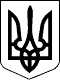 ГОСПОДАРСЬКИЙ СУД ЛЬВІВСЬКОЇ ОБЛАСТІУХВАЛА08.07.2021 р. cправа № 914/1680/21За позовом: Управління комунальної власності департаменту економічного розвитку Львівської міської ради, м. Львівдо відповідача: Товариства з обмеженою відповідальністю Полісервіс, м.Львівпро: розірвання договору оренди від 07.04.20217 та зобов`язання повернути об`єкт оренди шляхом виселенняСуддя У.І. ДілайСекретар В.Д.АндрусикЗа участі представників:Від позивача: М.В.Тістик - представникВід відповідача: не з`явивсяНа розгляд Господарського суду Львівської області подано позов Управління комунальної власності департаменту економічного розвитку Львівської міської ради, до відповідача: Товариства з обмеженою відповідальністю Полісервіс, про розірвання договору оренди від 07.04.20217 та зобов`язання повернути об`єкт оренди шляхом виселення.Відповідно до Витягу з протоколу автоматизованого розподілу судової справи між суддями від 15.06.2021, справу №914/1680/21 розподілено судді У.І.Ділай.Ухвалою від 22.06.2021 прийнято позовну заяву до розгляду та відкрито провадження у справі за правилами загального позовного провадження. Підготовче засідання призначено на 08.07.2021.У судовому засіданні 08.07.2021 представник позивача підтримав позов.Відповідач в судове засідання 08.07.2021 явку повноважного представника не забезпечив. Однак подав клопотання про відкладення розгляду справи для надання можливості подати відзив, оскільки встановлений судом 15-денний строк з дати отримання ухвали від 22.06.2021 ще не минув, натомість відповідач бажає скористатися своїм правом на подання відзиву.Розглянувши клопотання представника відповідача, з метою повного і всестороннього з`ясування обставин спору, які мають значення для розгляду даної справи, суд дійшов висновку судове засідання відкласти.Керуючись ст.ст. 182, 183, 234, 235 ГПК України, суд, -УХВАЛИВ:1.Клопотання представника відповідача задоволити.2.Підготовче судове засідання відкласти на 07.09.21 о 10:30 год.3.Зобов`язати позивача: подати відповідь на відзив, виконати вимоги ухвали від 22.06.2021, забезпечити явку повноважного представника.4.Зобов`язати відповідача: подати відзив, забезпечити явку повноважного представника.Ухвала набирає законної сили з моменту її підписання та не підлягає оскарженню окремо від рішення суду.Інформацію по справі, яка розглядається можна отримати за наступною веб-адресою: http://lv.arbitr.gov.ua/sud5015.Суддя У.І. ДілайКатегорія справи № Начало формы914/1680/21Конец формы: Господарські справи (з 01.01.2019); Справи позовного провадження; Справи у спорах, що виникають із правочинів, зокрема, договорів; Розірвання договорів (правочинів); оренди.Надіслано судом: 09.07.2021. Зареєстровано: 09.07.2021. Оприлюднено: 12.07.2021.Дата набрання законної сили: 08.07.2021Номер судового провадження: не визначено